Materská škola Šelpice, Šelpice 286919 09 Šelpice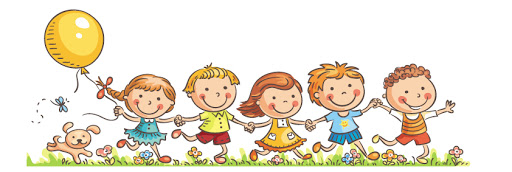                                          ZÁPIS   DETÍ   DO   MATERSKEJ   ŠKOLY   PRE  ŠKOLSKÝ   ROK  2021/2022V termíne od 03.05 - 12.05 2021 je možné podávať žiadosť o prijatie dieťaťa na predprimárne vzdelávanie do Materskej školy v Šelpiciacich  pre školský rok  2021/2022.  Vyplnenú rodičmi/zákonnými zástupcami a potvrdenú žiadosť od všeobecného lekára pre deti a dorast o spôsobilosti dieťaťa navštevovať materskú školu tiež s údajom o povinnom očkovaní môžete podať nasledujúcimi spôsobmi. elektronicky meilom na adresu: skolka@selpice.eu   osobne  priniesť alebo poslať poštou na adresu: Materská škola Šelpice 286, Šelpice 919 09v prípade otázok kontaktujte  Materskú školu na tel. čísle 0903 677 755                 Legislatívne vymedzenie prijímania detí na predprimárne vzdelávanie v materských školáchS účinnosťou od 1. januára 2021 riaditeľ materskej školy zriadenej obcou alebo okresným úradom v sídle kraja rozhoduje podľa Správneho poriadku (§ 38 ods. 4 zákona č. 596/2003 Z.z.). Na predprimárne vzdelávanie v materských školách sa prijímajú podľa § 59 a 59 školského zákona. Pri prijímaní detí do materskej školy sa musí dodržiavať zásada:-rovnoprávnosti prístupu k výchove a vzdelávaniu ( § 3 písm. c ) školského zákona a zákazu akýchkoľvek foriem diskriminácie a obzvlášť segregácie ( 3 písm. d ) školského zákona. Riaditeľ materskej školy pri prijímaní dieťaťa dodržiava  podmienky prijímania detí ustanovené v § 59 ods. 1 a 2 školského zákona, ktoré možno nazvať zákonnými podmienkami.Na predprimárne vzdelávanie: - sa prednostne prijímajú deti, pre ktoré je predprimárne vzdelávanie povinné ( dieťa, ktoré do 31.08.2021 dosiahne 5 rokov veku) s trvalým    pobytom v obci, alebo v spádovej materskej škole podľa miesta trvalého pobytu- deti, ktoré pokračujú v plnení povinného predprimárneho vzdelávania- deti, ktoré dovŕšili 3 roky veku- v prípade prijatia dieťaťa do 3 rokov veku prednostne tie, ktoré do 31.12.2021 dovŕšia 3 roky  veku  s nástupom do materskej školy k 1.9.2021                                                                                                                                             Mgr. Michaela Dlábiková                                                                                                                                                        riaditeľka MŠ